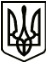 МЕНСЬКА МІСЬКА РАДА(тринадцята сесія восьмого скликання) ПРОТОКОЛ пленарного засідання Менської міської ради 05 листопада 2021року	м. Мена	№ ____09-00 сесійна залаМенської міської радиВ міській раді встановлено 26 депутатських мандатів, обрано 26 депутатів. На сесії зареєстровано 15 депутатів, присутні 15 депутатів, відсутні 11 депутатів.На (позачерговому) пленарному засіданні 13 сесії Менської міської ради 8 скликання присутні:Прищепа В.В., заступник міського голови з питань діяльності виконавчих органів ради; Марцева Т.І., заступник начальника юридичного відділу Менської міської ради; Скороход С.В., начальник відділу економічного розвитку та інвестицій, начальник відділу цифрових трансформацій та комунікації В.О.Кордаш, спеціалісти відділу цифрових трансформацій та комунікації Б.В.Дурницький, С.А.Дяченко.  Згідно ст. 5, 6 Регламенту Менської міської ради 8 скликання Сесії ради проводяться гласно із забезпеченням права кожного бути присутнім на них, крім випадків передбачених законодавством. Порядок доступу до засідань визначається радою відповідно до закону та цього Регламенту. Представники засобів масової інформації та журналісти, які бажають бути присутніми на пленарному засіданні сесії, допускаються за умови пред’явлення службового (журналістського) посвідчення.На засіданнях Ради та її органів можуть бути присутні народні депутати України, депутати обласної ради, представники центральних органів виконавчої влади, депутати та посадові особи Менської районної ради, голова та посадові особи Менської районної державної адміністрації, посадові особи місцевого самоврядування територіальної громади, старости, керівники підприємств, установ і організацій комунальної власності територіальної громади міста, запрошені особи, особи, присутність яких визначена Радою як обов’язкова, члени територіальної громади, інші особи, які виявили бажання бути присутніми за засіданнях. Для них у залі відводяться спеціальні місця.Інші особи за рішенням ради можуть бути присутніми на пленарних засіданнях ради під час розгляду питань порядку денного за умови встановлення їх особи. Для них відводяться місця позаду рядів місць для депутатів та осіб, визначених у пункті 1 цієї статті. Заяви про надання дозволу на участь в пленарному засіданні при розгляді конкретного питання порядку денного подаються зацікавленими особами не пізніше за один день до пленарного засідання сесії ради.Головуючий запропонував зайняти визначені місця і відкрив (позачергове) пленарне засідання 13-ї сесії Менської міської ради 8 скликання.ЗВУЧИТЬ ГІМН УКРАЇНИГоловуючий повідомив депутатів, що згідно ст. 46 п.4 Закону України „Про місцеве самоврядування в Україні” та ст.19, 20 Регламенту Менської міської ради сьогодні проводиться (позачергове) пленарне засідання 13-ї сесії Менської міської ради 8 скликання, з наступним порядком денним:649. Про встановлення тарифів на теплову енергію, її виробництво, транспортування та постачання, послуги з постачання теплової енергії, АКЦІОНЕРНОМУ ТОВАРИСТВУ «ОБЛТЕПЛОКОМУНЕНЕРГО» для потреб бюджетних установ, релігійних організацій, інших споживачів (крім населення).650. Про встановлення тарифів на теплову енергію, її виробництво, транспортування та постачання, послуги з постачання теплової енергії АКЦІОНЕРНОМУ ТОВАРИСТВУ «ОБЛТЕПЛОКОМУНЕНЕРГО» для потреб населення.651. Про затвердження Програми відшкодування різниці в тарифах на послугу з постачання теплової енергії для населення Менської міської територіальної громади на 2021 - 2024 роки.652.  Про внесення змін до рішення Менської міської ради 8 скликання від 23 грудня 2020 року № 62 «Про бюджет Менської міської територіальної громади на 2021 рік» 653. Про внесення змін до рішення 36 сесії Менської міської ради 7 скликання від 26 грудня 2019 року № 690.654.  Про затвердження  Плану покращення медичних послуг на 2021-2029 рр 655.  Про надання згоди на прийняття майна у власність громади.656. Про зміну загальної чисельності працівників КЗ «Менська публічна бібліотека» Менської міської ради Чернігівської області.ВИСТУПИВ:Стальниченко Ю.В. щодо виникнення необхідності внесення до порядку денного питання «Про погодження Положення про ландшафтний заказник місцевого значення «Лопата»» Головуючий поставив на голосування запропоновані зміни до порядку денного.Хто проти? Хто утримався? Немає. Прийнято одноголосно.Пропонується прийняти запропонований проєкт порядку денного з внесеними змінами за основу та в цілому, а саме:649. Про встановлення тарифів на теплову енергію, її виробництво, транспортування та постачання, послуги з постачання теплової енергії, АКЦІОНЕРНОМУ ТОВАРИСТВУ «ОБЛТЕПЛОКОМУНЕНЕРГО» для потреб бюджетних установ, релігійних організацій, інших споживачів (крім населення).650. Про встановлення тарифів на теплову енергію, її виробництво, транспортування та постачання, послуги з постачання теплової енергії АКЦІОНЕРНОМУ ТОВАРИСТВУ «ОБЛТЕПЛОКОМУНЕНЕРГО» для потреб населення.651. Про затвердження Програми відшкодування різниці в тарифах на послугу з постачання теплової енергії для населення Менської міської територіальної громади на 2021 - 2024 роки.652.  Про внесення змін до рішення Менської міської ради 8 скликання від 23 грудня 2020 року № 62 «Про бюджет Менської міської територіальної громади на 2021 рік» 653. Про внесення змін до рішення 36 сесії Менської міської ради 7 скликання від 26 грудня 2019 року № 690.654.  Про затвердження  Плану покращення медичних послуг на 2021-2029 рр. 655.  Про надання згоди на прийняття майна у власність громади.656. Про зміну загальної чисельності працівників КЗ «Менська публічна бібліотека» Менської міської ради Чернігівської області.657. Про погодження Положення про ландшафтний заказник місцевого значення «Лопата» ГОЛОСУВАЛИ:«ЗА» - «16», «проти» - «0», «утримались» - «0», не голосували – «0».Прийнято одноголосно.Шановні депутати!Є пропозиція затвердити такий порядок роботи сесії:для доповіді – до 20 хвилин, співдоповіді і заключного слова – до 10 хвилин. Виступаючим в обговоренні, для повторних виступів при обговоренні, для виступів за процедурою скороченого обговорення, для виступів з інформацією з питань порядку денного, для заяв, внесення запитів, резолюцій, надається час тривалістю до 3 хвилин, для виступів щодо кандидатур, процедури та з мотивів голосування, пояснень, зауважень, запитань, пропозицій, повідомлень і довідок, внесення поправок, а також виступів в «Різному» - до 2 хвилин. Кожні 2 години роботи сесії робити перерву 15 хвилин. Головуючий відповідно до статей 9, 33, 59, 74 Регламенту роботи Менської міської ради закликав депутатів крім поіменного голосування, також висловлювати свою позицію щодо проєкту рішення, яке ставиться на голосування – за допомогою планшетів, для відпрацювання роботи системи електронного голосуванняЛічильній комісії - забезпечити підрахунок голосів відповідно до регламенту, фіксуючи результати поіменного голосування у відповідних відомостях.Інші пропозиції будуть? Так.ВИСТУПИВ:Депутат В.М. Кравцов запропонував проводити голосування по питанням сесії за спрощеною процедурою – підняттям рук, з відображенням результатів голосування у відомостях поіменного голосування, так як питання виносились на розгляд постійних комісій і вже обговорені депутатами. При голосуванні по питаннях, у розгляді яких не було досягнуто згоди, у випадку внесення доповнень чи пропозицій – проводити поіменне голосування. Головуючий поставив на голосування затвердження вищеназваного порядку роботи пленарного засідання з урахуванням пропозиції по голосуванню. Хто проти? Хто утримався? Немає. Прийнято одноголосно.Головуючий оголосив про перехід до розгляду питань порядку денного.649. Про встановлення тарифів на теплову енергію, її виробництво, транспортування та постачання, послуги з постачання теплової енергії, АКЦІОНЕРНОМУ ТОВАРИСТВУ «ОБЛТЕПЛОКОМУНЕНЕРГО» для потреб бюджетних установ, релігійних організацій, інших споживачів (крім населення)СЛУХАЛИ:Головуючий повідомив, що даний проєкт рішення був розглянутий на засіданні профільної  комісії, зауважень до проєкту не було, і поставив на голосування даний проєкт рішення.ГОЛОСУВАЛИ:«За» - 16, «Проти» - 0, «Утримались» - 0, Не голосували – 0ВИРІШИЛИ:Рішення «Про встановлення тарифів на теплову енергію, її виробництво, транспортування та постачання, послуги з постачання теплової енергії, АКЦІОНЕРНОМУ ТОВАРИСТВУ «ОБЛТЕПЛОКОМУНЕНЕРГО» для потреб бюджетних установ, релігійних організацій, інших споживачів (крім населення)» ПРИЙНЯТО.650. Про встановлення тарифів на теплову енергію, її виробництво, транспортування та постачання, послуги з постачання теплової енергії АКЦІОНЕРНОМУ ТОВАРИСТВУ «ОБЛТЕПЛОКОМУНЕНЕРГО» для потреб населення.СЛУХАЛИ:Головуючий повідомив, що даний проєкт рішення був розглянутий на засіданні профільної  комісії, зауважень до проєкту не було, і поставив на голосування даний проєкт рішення.ГОЛОСУВАЛИ:«За» - 16, «Проти» - 0, «Утримались» - 0, Не голосували – 0ВИРІШИЛИ:Рішення «Про встановлення тарифів на теплову енергію, її виробництво, транспортування та постачання, послуги з постачання теплової енергії АКЦІОНЕРНОМУ ТОВАРИСТВУ «ОБЛТЕПЛОКОМУНЕНЕРГО» для потреб населення» ПРИЙНЯТО.651. Про затвердження Програми відшкодування різниці в тарифах на послугу з постачання теплової енергії для населення Менської міської територіальної громади на 2021 - 2024 роки.СЛУХАЛИ:Головуючий повідомив, що даний проєкт рішення був розглянутий на засіданні профільної  комісії, зауважень до проєкту не було, і поставив на голосування даний проєкт рішення.ГОЛОСУВАЛИ:«За» - 22, «Проти» - 0, «Утримались» - 0, Не голосували – 0ВИРІШИЛИ:Рішення «Про затвердження Програми відшкодування різниці в тарифах на послугу з постачання теплової енергії для населення Менської міської територіальної громади на 2021 - 2024 роки» ПРИЙНЯТО.652. Про внесення змін до рішення Менської міської ради 8 скликання від 23 грудня 2020 року № 62 «Про бюджет Менської міської територіальної громади на 2021 рік»СЛУХАЛИ:Депутата Нерослик А.П., яка уточнила щодо звернень депутатів Скобєлєвої В.М., Шелудько С.В., Чепурка С.О. та Москальчук М.В. про перерахунок депутатських коштів і запропонували підтримати  проект рішення із відповідними правками.Головуючий поставив на голосування даний проєкт рішення з внесеними правками.ГОЛОСУВАЛИ:«За» - 16, «Проти» - 0, «Утримались» - 0, Не голосували – 0ВИРІШИЛИ:Рішення «Про внесення змін до рішення Менської міської ради 8 скликання від 23 грудня 2020 року № 62 «Про бюджет Менської міської територіальної громади на 2021 рік»» ПРИЙНЯТО.653. Про внесення змін до рішення 36 сесії Менської міської ради 7 скликання від 26 грудня 2019 року № 690.СЛУХАЛИ:Головуючий повідомив, що даний проєкт рішення був розглянутий на засіданні комісії з питань планування, фінансів, бюджету, соціально-економічного розвитку, житлово-комунального господарства та комунального майна, зауважень до проєкту не було, і поставив на голосування даний проєкт рішення.ГОЛОСУВАЛИ:«За» - 16, «Проти» - 0, «Утримались» - 0, Не голосували – 0ВИРІШИЛИ:Рішення «Про внесення змін до рішення 36 сесії Менської міської ради 7 скликання від 26 грудня 2019 року № 690.» ПРИЙНЯТО.654. Про затвердження  Плану покращення медичних послуг на 2021-2029 рр. СЛУХАЛИ:Головуючий повідомив, що даний проєкт рішення був розглянутий на засіданні комісії з питань планування, фінансів, бюджету, соціально-економічного розвитку, житлово-комунального господарства та комунального майна, зауважень до проєкту не було, і поставив на голосування даний проєкт рішення.ГОЛОСУВАЛИ:«За» - 16, «Проти» - 0, «Утримались» - 0, Не голосували – 0ВИРІШИЛИ:Рішення «Про затвердження Плану покращення медичних послуг на 2021-2029 рр.» ПРИЙНЯТО.655. Про надання згоди на прийняття майна у власність громади.СЛУХАЛИ:Головуючий повідомив, що даний проєкт рішення був розглянутий на засіданні комісії з питань планування, фінансів, бюджету, соціально-економічного розвитку, житлово-комунального господарства та комунального майна, зауважень до проєкту не було, і поставив на голосування даний проєкт рішення.ГОЛОСУВАЛИ:«За» - 16, «Проти» - 0, «Утримались» - 0, Не голосували – 0ВИРІШИЛИ:Рішення «Про надання згоди на прийняття майна у власність громади» ПРИЙНЯТО.656. Про зміну загальної чисельності працівників КЗ «Менська публічна бібліотека» Менської міської ради Чернігівської області.СЛУХАЛИ:Головуючий повідомив, що даний проєкт рішення був розглянутий на засіданні комісії з питань планування, фінансів, бюджету, соціально-економічного розвитку, житлово-комунального господарства та комунального майна, зауважень не надходило, і поставив на голосування даний проєкт рішення.ГОЛОСУВАЛИ:«За» - 16, «Проти» - 0, «Утримались» - 0, Не голосували – 0ВИРІШИЛИ:Рішення «Про зміну загальної чисельності працівників КЗ «Менська публічна бібліотека» Менської міської ради Чернігівської області» ПРИЙНЯТО.657. Про погодження Положення про ландшафтний заказник місцевого значення «Лопата»СЛУХАЛИ: Головуючий повідомив, що даним проєктом рішення пропонується погодити Положення про ландшафтний заказник місцевого значення «Лопата».ГОЛОСУВАЛИ:«За» - 16, «Проти» - 0, «Утримались» - 0, Не голосували – 0ВИРІШИЛИ:Рішення «Про погодження Положення про ландшафтний заказник місцевого значення «Лопата»» ПРИЙНЯТО.Головуючий зазначив, що всі питання, які включені до порядку денного, розглянуті. Виступів депутатів з пропозиціями, зверненнями, короткими заявами, повідомленнями з питань, які не включені до порядку денного, не було.Проведення пленарного засідання 14 сесії Менської міської ради планується на 25 листопада 2021 року. Тому прохання до голів комісій провести засідання постійних депутатських комісій до 23 листопада. Міський голова Г.А.Примаков повідомив, що на цьому (позачергове) пленарне засідання 13 сесії Менської міської ради 8 скликання оголошується закритим. ЗВУЧИТЬ ГІМН УКРАЇНИМіський голова 	Геннадій ПРИМАКОВ